Publicado en Murcia el 25/05/2022 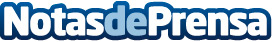 La FFRM será la primera federación de fútbol en entregar Trofeos NFTs a sus deportistas junto a LEVERADELa Federación de Fútbol de la Región de Murcia, en alianza con la empresa de gestión deportiva, entregará premios en formato digital a jugadores de fútbol y fútbol sala conmemorando sus conquistas en la temporadaDatos de contacto:Fran Conesa+34 622542413Nota de prensa publicada en: https://www.notasdeprensa.es/la-ffrm-sera-la-primera-federacion-de-futbol Categorias: Telecomunicaciones Fútbol Murcia E-Commerce Premios http://www.notasdeprensa.es